Corvus (Korppi) Apollon rakasteli prinsessa Koroniksen kanssa. Odottaessaan jumalan poikaa Koronis makasi Iskhys-nimisen nuoren miehen kanssa.  Koronis saapui isänsä, kuningas Flegyaksen kanssa juhliin. Epidaurokseen. Siellä hän häpeissään jätti lapsensa heitteille Myrtion-vuorelle. Eräs vuohipaimen löysi pojan, jonka nimi oli Asklepios; paimen juotti pojalle vuohenmaitoa, mutta pakeni, kun näki salamoiden  välehtivät tämän ympärillä. Valkoinen korppi oli nähnyt Koroniksen kuolevaisen rakastajansa ja se lensi kertomaan siitä Apollonille; jumala muutti valkoisesta mustaksi ja sijoitti sen yötaivaalle varotukseksi niille, jotka juoruaisivat toisista. Koronis sai surmansa Artemiksen  ja Apollonin nuolista, mutta kentauri Kheiron opetti hänen pojalleen  lääketiedettä ja niin Asklepioksesta tuli parantamisen jumala; hänen tärkein kulttikeskuksensa oli Epidauroksessa. 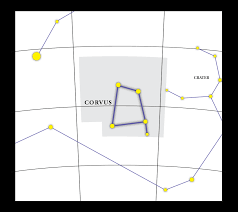 